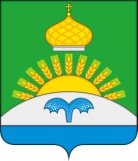 АДМИНИСТРАЦИЯСУХОДОНЕЦКОГО  СЕЛЬСКОГО ПОСЕЛЕНИЯБОГУЧАРСКОГО МУНИЦИПАЛЬНОГО РАЙОНАВОРОНЕЖСКОЙ ОБЛАСТИП О С Т А Н О В Л Е Н И Еот « 02 »февраля 2021 г. № 3  с. Сухой Донец О  внесении дополнений  в постановление  администрации Суходонецкого сельского поселения  от 12.05.2020 №10 «Об утверждении реестра мест (площадок) накопления твердых коммунальных отходов на территории Суходонецкого сельского поселения Богучарского муниципального района» В соответствии с Федеральными законами от 06.10.2003 № 131–ФЗ «Об общих принципах организации местного самоуправления в Российской Федерации», от 24.06.1998 № 89 – ФЗ «Об отходах производства и потребления», постановлением Правительства Российской Федерации от 12.11.2016 № 1156 «Об обращении с твердыми коммунальными отходами и внесении изменения в постановление Правительства Российской Федерации от 25.08.2008 № 641», в целях реализации постановления Правительства Российской Федерации от 31.08.2018 № 1039 «Об утверждении Правил обустройства мест (накопления) твердых коммунальных отходов и ведения их реестра», на  основании заявки ИП Шаров С.И., АУ ВО «Санаторий «Белая горка» о  включении  сведений о месте (площадке) накопления твердых коммунальных отходов на  территории Суходонецкого сельского поселения, администрация Суходонецкого сельского поселения постановляет:1. Внести в постановление  администрации Суходонецкого сельского поселения от 12.05.2020 №11 «Об утверждении реестра мест (площадок) накопления твердых коммунальных отходов на территории Суходонецкого сельского Богучарского муниципального района» следующие дополнения: 1.1. Приложение  к  постановлению  администрации Суходонецкого  сельского поселения от 12.05.2020 №11 «Об утверждении реестра мест (площадок) накопления твердых коммунальных отходов на территории Суходонецкого сельского Богучарского муниципального района»  дополнить строками № 23, № 24  согласно Приложения. 2. Контроль за исполнением настоящего постановления оставляю за собой.Глава Суходонецкого  сельского поселения                                 С.В Марочкин Приложение к постановлению администрации Суходонецкого  сельского поселенияот   02.02. 2021 № 3Реестрмест (площадок) накопления твердых коммунальных отходов на территории Суходонецкого сельского поселения Богучарского муниципального района Воронежской области№ п/пАдрес места (площадки) накопления ТКОГеографические координаты места (площадки) накопления ТКОТехнические характеристики мест (площадок) накопления ТКОТехнические характеристики мест (площадок) накопления ТКОТехнические характеристики мест (площадок) накопления ТКОТехнические характеристики мест (площадок) накопления ТКОТехнические характеристики мест (площадок) накопления ТКОТехнические характеристики мест (площадок) накопления ТКОСведения о собственникеСведения о собственникеСведения о собственникеИсточник образования ТКОПримечание (информация о наличии / отсутствии сведений в Территориальной схеме)Площадь, кв.м.Используемое покрытиеНаличие огражденияТип контейнера (бункера)Объем контейнера (бункера), куб. м.Кол-во контейнеров (бункеров), шт.Полное наименование юр. лица, ФИО ИП и физ.лицаОГРН, ОГРНИПФакт. адрес юр.лица, адрес регистрации ИП или физ.лица, контактные данные23с.Белая Горка 1-я, ул.Октябрьская,3049.79404540.9508273грунтнетМеталлический  контейнер(колокол)0,751Администрация Суходонецкого  сельского поселения1023601078005Воронежская  область, Богучарский  район, с.Сухой Донец, ул.Аплетова,5524с.Сухой Донец, ул.Комсомольская,149.80452340.8918723грунтнетМеталлический  контейнер(колокол)0,751Администрация Суходонецкого  сельского поселения1023601078005Воронежская  область, Богучарский  район, с.Сухой Донец, ул.Аплетова,55